F-KVA-03F-KVA-03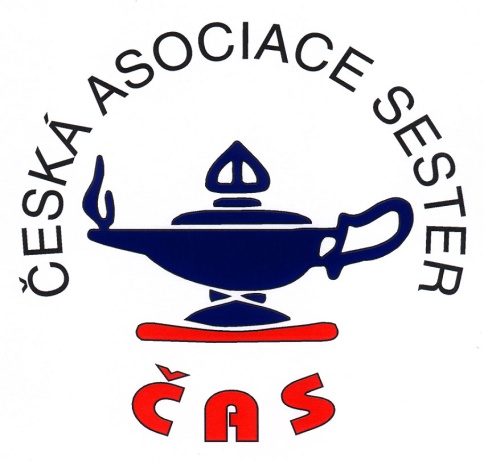  POTVRZENÍ O ÚČASTI     Jméno: ______________________________   Datum narození: ____________      Počet hodin akce: Účast:          aktivní účast autor          aktivní účast spoluautor          pasivní účast                              Vzdělávací akce je garantována Českou asociací sester a registrována pod číslem: (napište číslo akce)    (napište pořadatele)(napište název akce)(napište místo a datum akce) POTVRZENÍ O ÚČASTI     Jméno: ______________________________   Datum narození: ____________      Počet hodin akce: (napište počet hodin akce)Účast:         aktivní účast autor          aktivní účast spoluautor          pasivní účast                              Vzdělávací akce je garantována Českou asociací sester a registrována pod číslem: (napište číslo akce)(napište místo a datum vystavení)                   (napište jméno organizátora akce)